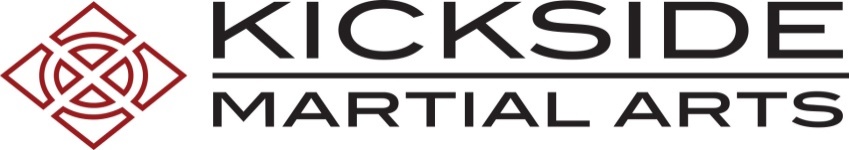 Rank Ceremony times are for your current rank, not your new one.  Please wear nice clothes (no uniforms) to make for a special experience.www.kicksidema.comMONTGOMERY REVISED WEEK FEBRUARY 12-16, 2018MONDAY FEBRUARY 12TUESDAY FEBRUARY 13WEDNESDAY FEBRUARY 14THURSDAY FEBRUARY 15FRIDAY FEBRUARY 16SATURDAY FEBRUARY 17Fun & Games4:30-5:15White-Sr. YellowJuniors4:45-5:30Green-Sr. BlueJuniors4:30-5:15White-Sr. YellowJuniors4:45-5:30Green-Sr. BlueJuniorsNO CLASSES: RANK CEREMONY @ MONTGOMERYRegular Schedule5:15-6:00Little Kickers5:30 Makeup Testing__________________5:30-6:15White-Sr. YellowJuniors5:15-6:00MMA Juniors_________________5:15-6:00Little Kickers5:30-6:15White-Sr. YellowJuniors5:30Rank CeremonyWhite-Sr. GreenFun & Games6:00-6:45Green & UpJuniors6:15-7:00Brown & UpJuniors6:00-6:45Green & UpJuniors6:15-7:00Brown & UpJuniors6:15Rank CeremonyBlue-Red7:45-9:00MMAJuniors & Adults7:00-7:45All RanksTeens/Adults6:45-7:30Teens/Adults_________________7:45-9:00MMA Adults7:00-7:45All RanksTeen/Adults7:00Rank CeremonySr. Red, Black, All Teen/Adult Ranks